23/05 RM 04359Saúde e ComputadorAtividade – Página: 13Assinale com X a imagem que está com a postura correta:X    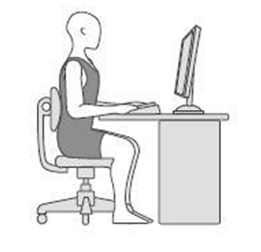 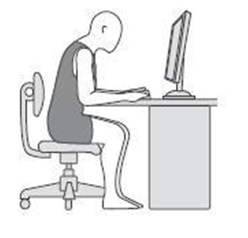 